Rechnungsanschrift
und Lieferanschrift der Hochschule **Hinweis: Geliefert wird standardmäßig nicht in das Dienstzimmer, sondern nur bis zur üblichen Anlieferungsstelle des Gebäudes bzw. der zentralen Annahmestelle der Hochschule; es sei denn sie haben mit dem Lieferanten selbst eine andere Abmachung.Abweichende Lieferanschrift  (optional)
Ansprechpartner/in zur Koordinierung der Bestellung und Lieferung (* Pflichtfelder )Ansprechpartner/in zur Koordinierung der Bestellung und Lieferung (* Pflichtfelder )Bestellprozess:Senden Sie Ihre Bestellung als PDF-Scan direkt an: bw-pc@bechtle.com Seit 2/2023 ist die zentrale Vergabe der RZ-Nummer und Genehmigung durch das bwPC-Büro in Freiburg entfallen.Die Auftragsbestätigung, Auslieferung und Rechnungsstellung erfolgen DIREKT durch die Bechtle GmbH Freiburg
bw-pc@bechtle.com , 0761 – 8832 – 333Bitte prüfen sie die Preise auf der Ihnen zugesandten Auftragsbestätigung. Das RZ Freiburg übernimmt keinerlei Haftung für Fehler und Irrtümer jeglicher Art im BW-Bestellformular und der Auftragsbestätigung.Das Notebook und der 24“ Monitor wurden ausgeschrieben.Die Auftragsbestätigung, Auslieferung und Rechnungsstellung erfolgen DIREKT durch die Bechtle GmbH Freiburg
bw-pc@bechtle.com , 0761 – 8832 – 333Bitte prüfen sie die Preise auf der Ihnen zugesandten Auftragsbestätigung. Das RZ Freiburg übernimmt keinerlei Haftung für Fehler und Irrtümer jeglicher Art im BW-Bestellformular und der Auftragsbestätigung.Das Notebook und der 24“ Monitor wurden ausgeschrieben.Erklärung zum BezugsrechtHiermit wird erklärt, dass diese Bestellung im Auftrag einer bezugsberechtigten Hochschulen des Landes Baden-Württemberg im Sinne von §1 Abs. 2 des Gesetzes über die Hochschulen in Baden-Württemberg erfolgt. Das Angebot und die darin enthaltenen Preise gelten ausschließlich für diese bezugsberechtigten Hochschulen. Die Hochschulen haben das eigenverantwortlich zu beachten. Erfolgt diese Bestellung durch eine Universitätsklinik, wird hiermit erklärt, dass die Bestellung maßglich im Rahmen der universitären Lehre verwendet wird, und NICHT ausschließlich für den Klinikbetrieb, die Klinikforschung oder die Klinikverwaltung verwendet wird.Privatbestellungen sind ausgeschlossen! Erklärung zum BezugsrechtHiermit wird erklärt, dass diese Bestellung im Auftrag einer bezugsberechtigten Hochschulen des Landes Baden-Württemberg im Sinne von §1 Abs. 2 des Gesetzes über die Hochschulen in Baden-Württemberg erfolgt. Das Angebot und die darin enthaltenen Preise gelten ausschließlich für diese bezugsberechtigten Hochschulen. Die Hochschulen haben das eigenverantwortlich zu beachten. Erfolgt diese Bestellung durch eine Universitätsklinik, wird hiermit erklärt, dass die Bestellung maßglich im Rahmen der universitären Lehre verwendet wird, und NICHT ausschließlich für den Klinikbetrieb, die Klinikforschung oder die Klinikverwaltung verwendet wird.Privatbestellungen sind ausgeschlossen! Docking StationsNETTO Preis in €NETTO Preis in €StückzahlNETTO Summe in €Hersteller-Nr. FPCPR402BPFujitsu Docking für U7411  + U7412  (mechan. Einrastfunktion)Inkl. Netzteil 90WKEIN eingebautes Schloss !!!Kensington-Vorrichtung vorhanden2x Displayport1x HDMI1x VGAUSB 3.1 Gen 1 (USB 3.0)
=> 4x Type-A
=> 2x Type-C1x RJ45 Gigabit LAN1x Audio line in1x Audio line out https://www.bechtle.com/shop/fujitsu-90-w-port-replikator--4553797--p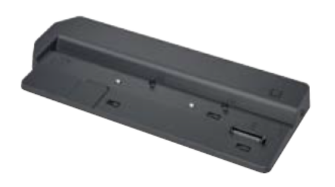 119 €119 €   0,00 €MonitorNETTO Preis in €NETTO Preis in €StückzahlNETTO Summe in €Philips 23,8“ IPS Monitor, Modell: 241B8QJEB16:9, 1.920 x 1080, 250cd/qm, 178°/178°, 5ms, Lautsprecher integriert, schwarz, Rotation auf Hochformat möglich, höhenverstellbar, VESA-Montagestandard 100x100mm, Kensington SlotUSB-3.0 Hub 
(Achtung: USB 3.0 Kabel muss extra bestellt werden; siehe unten)3 Jahre Herstellergarantie mit Vor-Ort-Austausch-ServiceDer Monitor hat folgende Anschlüsse: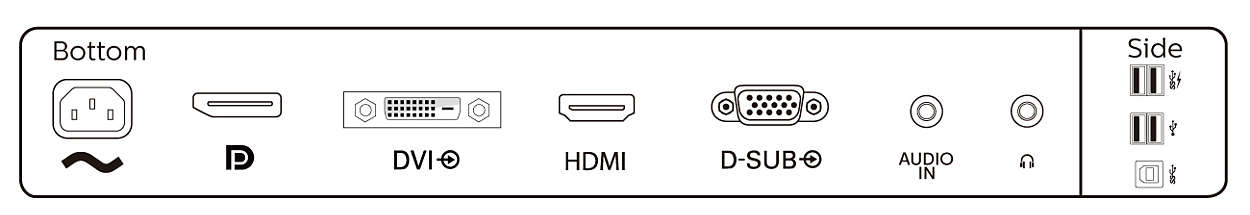 Folgende Kabel sind im Lieferumfang enthalten: Aufio, DP, HDMI, Netzkabel, VGA159 €159 €   0,00 €1,0 m USB 3.0 Kabel
Typ A auf Typ B zur Verbindung des USB-Hubs im Moitor mit einm PC. Bechtlenummer: 7832104,50 €4,50 €   0,00 €1,8 m USB 3.0 Kabel
Typ A auf Typ B zur Verbindung des USB-Hubs im Moitor mit einm PC.
Bechtlenummer: 45021486,00 €6,00 €   0,00 €ZubehörNETTO Preis in €NETTO Preis in €StückzahlNETTO Summe in €NetzteilU7411 + U7412 Fujitsu Ersatznetzteil (65W - USB-C Stecker) 

Hersteller-Nr. S26391-F3326-L502
Bechtle-Nr. 45761278739 €39 €   0,00 €NetzteilU7410 Fujitsu Ersatznetzteil (19V/65W – runder Stecker) 
35 €35 €   0,00 €AkkuU7410 Fujitsu 50 Wh Li-Polymer Wechsel-Akku72 €72 €   0,00 €AkkuU7411 Fujitsu 65 Wh Li-Polymer Wechsel-Akku 
Bechtle-Nr.: 4553789
Hersteller-Nr: FPCBP592BP72 €72 €   0,00 €AkkuU7412 Fujitsu 65 Wh Li-Polymer Wechsel-Akku 
Bechtle-Nr.: 4681355
Hersteller-Nr: FPCBP594BQ75 €75 €   0,00 €DVD BrennerLG GP57ES40 Slim Portable DVD-Brenner, USB, externeBechtle-Nr.: 94862226,65 €26,65 €   0,00 €Maus Tastatur SetFujitsu LX410 Funktastatur und Funkmaus (Einsteiger)Bechtle-Nr.: 436357329 €29 €   0,00 €MausFujitsu WI200 Funkmaus (Einstiegsmaus mit USB-Dongle)https://www.bechtle.com/shop/fujitsu-notebook-maus-wi200--808879--p
14,55 €14,55 €   0,00 €AdapterFujitsu DisplayPort 1.2 auf HDMI 2.0 AdapterBechtle-Nr.: 408904435 €35 €   0,00 €LTE4G Modul (für U7411) zum nachträglichen Selbsteinbau
Hersteller-Nr.: FPCLO925BP115 €115 €   0,00 €LTE4G Modul (für U7412) zum nachträglichen Selbsteinbau
Hersteller-Nr.: FPCLP140BP115 €115 €   0,00 €LTE5G Modul (für U7412) zum nachträglichen Selbsteinbau
Hersteller-Nr.: FPCLP141BP
180 €180 €   0,00 €bwNOTEBOOK BTO(individualkonfiguriert; auftragsgefertigt)
NETTO Preis in €NETTO Preis in €StückzahlNETTO Summe in €WINDOWS 11LINUX kompatibelKEINE WINDOWS 7WINDOWS 8Treiber verfügbarFujitsu LIFEBOOK U7412Standardausstattung BTO 
(BTO: Build to order == Auftragsfertigung  der Individualkonfiguration)14" IPS Full HD (1920x1080) Anti-glare Display, LED Backlight
CPU Intel Core i5-1235U, vPro Essential, 10 Kerne (2P/8E Kerne) , 12 MB Cache, 15-55 W Leistungsaufnahme, Intel Iris Xe Grafik
8 GB RAM DDR4 mit 3200 MHz; 1 Slot belegt, 1 Slot frei
256 GB SSD M.2 NVMe (unverschlüsselt)

2x Type-A  USB 3.2 Gen 1
2x Type-C Thunderbolt 4 / USB 4.0 Gen 3


HDMI 2.0b (unterstützt 4k bei 60Hz)
(KEIN nativer DisplayPort; DP aber mittels USB-C Adapter)
(KEIN VGA)

RJ-45
Mechanischer Dock Connector am Gehäuseboden
1 Memory card Slot
1 Fingerprint Reader
1 SmardCard Reader
TPM 2.0
4-Zell Li-Polymer Akku 60Wh 
Ab 1,2 kg Gewicht 

LAN 1000baseT fähig, Wake on Lan, PXE, Autosense, Autonegotiation
Intel Wi-Fi 6 AX211 & Bluetooth v5.2 vPro
Tastatur mit Hintergrundbeleuchtung mit deutschem Layout
HD Webcam & 2 digital array mics
3,5-mm-Kopfhörer-/Mikrofon-Kombianschluss
Slim Fujitsu Netzteil 65W incl. 3-Pin Netzteilkabel für 220V
Vorrichtung für Kensington LockWWAN ready (5G/4G-Antennen sind im Display eingebaut; somit ist Nachrüstung mit LTE-Modul möglich)3 Jahr Akku und Gerätegarantie; 3 Jahre Fujitsu Vor-Ort Garantie (Reaktionszeit der Hotline am nächsten Arbeitstag nach Störungsmeldung, Technikerantritt Vor-Ort innerhalb 48h nach erfolgter Vorqualifizierung des Fehlers, Erreichbarkeit 5 × 9 , d.h. Mo – Fr von 8:00 bis 17:00 Uhr exklusive Feiertage)

OHNE BETRIEBSSYSTEM855 €855 €   0,00 €BetriebssystemEs wird empfohlen 
-mindestens- Windows 11 Home ab Werk vorzuinstallieren und dann mit Windows 10 Enterprise, LTSC bzw. Education aus der Microsoft Landeslizenz zu ersetzen. Hierbei ist Windows 11 Home als Basislizenz lizenzrechtlich mindestens notwendig, um Windows 10 Enterprise, LTSC bzw. Education aus dem Upgrade-Volumenvertrag mit Microsoft - kurz Microsoft Landeslizenz genannt - verwenden zu dürfen in Kombination mit einem KMS-Server. Der KMS-Server kann lizenzrechtlich nur verwendet werden, wenn im BIOS des PCs das KMS-Flag gesetzt wird. Dies darf nur bei der Installation der Basislizenz im Herstellerwerk geschehen.Mit Windows 10 Enterprise/LTSC/Education können die nötigen Datenschutzeinstellungen für den Betrieb an der Hochschule vorgenommen werden. Mit der Windows 11 Home-Version ist dies nicht möglich. Zudem kann die Home-Version nicht in eine Windows-Domain eingebunden werden.Windows 11 Home HIGHEND 64bit DE (vorinstalliert)
Die „Home PLUS“-Version wurde namentlich geändert in „Home HIGHEND“95 €95 €   0,00 €BetriebssystemEs wird empfohlen 
-mindestens- Windows 11 Home ab Werk vorzuinstallieren und dann mit Windows 10 Enterprise, LTSC bzw. Education aus der Microsoft Landeslizenz zu ersetzen. Hierbei ist Windows 11 Home als Basislizenz lizenzrechtlich mindestens notwendig, um Windows 10 Enterprise, LTSC bzw. Education aus dem Upgrade-Volumenvertrag mit Microsoft - kurz Microsoft Landeslizenz genannt - verwenden zu dürfen in Kombination mit einem KMS-Server. Der KMS-Server kann lizenzrechtlich nur verwendet werden, wenn im BIOS des PCs das KMS-Flag gesetzt wird. Dies darf nur bei der Installation der Basislizenz im Herstellerwerk geschehen.Mit Windows 10 Enterprise/LTSC/Education können die nötigen Datenschutzeinstellungen für den Betrieb an der Hochschule vorgenommen werden. Mit der Windows 11 Home-Version ist dies nicht möglich. Zudem kann die Home-Version nicht in eine Windows-Domain eingebunden werden.Windows 11 Home ADVANCED 64bit DE (vorinstalliert)Ist nur notwendig falls die Option Upgrade von 8GB auf 32GB RAM oder mehr konfiguriert wird. 
Die „Advanced“-Version hat dengleichen Funktionsumfang wie Windows 11 Home Highend.110 €110 €   0,00 €BetriebssystemEs wird empfohlen 
-mindestens- Windows 11 Home ab Werk vorzuinstallieren und dann mit Windows 10 Enterprise, LTSC bzw. Education aus der Microsoft Landeslizenz zu ersetzen. Hierbei ist Windows 11 Home als Basislizenz lizenzrechtlich mindestens notwendig, um Windows 10 Enterprise, LTSC bzw. Education aus dem Upgrade-Volumenvertrag mit Microsoft - kurz Microsoft Landeslizenz genannt - verwenden zu dürfen in Kombination mit einem KMS-Server. Der KMS-Server kann lizenzrechtlich nur verwendet werden, wenn im BIOS des PCs das KMS-Flag gesetzt wird. Dies darf nur bei der Installation der Basislizenz im Herstellerwerk geschehen.Mit Windows 10 Enterprise/LTSC/Education können die nötigen Datenschutzeinstellungen für den Betrieb an der Hochschule vorgenommen werden. Mit der Windows 11 Home-Version ist dies nicht möglich. Zudem kann die Home-Version nicht in eine Windows-Domain eingebunden werden.Windows 11 PROFESSIONAL 64 Bit DE (vorinstalliert)Diese Windows Version ist sinnvoll, wenn sie NICHT an der Microsoft-Landeslizenz teilnehmen oder das Notebook mehr als 180 Tage NICHT an einem Uni-LAN per Kabel angeschlossen werden kann UND das Notebook in eine Windows Domain aufgenommen wollen soll.125 €125 €   0,00 €RAMUpgrade von 8GB auf 16GB RAM (2x 8GB Riegel, Iris Grafik Support)105 €105 €   0,00 €RAMUpgrade von 8GB auf 32GB RAM (1x 32GB Riegel)
Dieses Upgrade bedingt lizenzrechtlich die Option Windows 11 Home ADVANCED; siehe oben.
275 €275 €   0,00 €RAMUpgrade von 8GB auf 32GB RAM (2x 16GB Riegel, Iris Grafik Support)
Dieses Upgrade bedingt lizenzrechtlich die Option Windows 11 Home ADVANCED; siehe oben.
292 €292 €   0,00 €RAMUpgrade von 8GB auf 64GB RAM (2x 32GB Riegel, Iris Grafik Support)
Dieses Upgrade bedingt lizenzrechtlich die Option Windows 11 Home ADVANCED; siehe oben.
660 €660 €   0,00 €CPUProzessor Upgrade Intel Core i7-1255U vPro Essentials   Fujitsu Artikel-Nr.: FPCCPY06BK199 €199 €   0,00 €Englisches TastaturlayoutTastatur mit US LayoutDeutsche Tastatur wird durch US-Tastatur ersetzt30 €30 €   0,00 €Englisches TastaturlayoutTastatur mit UK LayoutDeutsche Tastatur wird durch UK-Tastatur ersetzt30 €30 €   0,00 €SSD   0,00 €SSDUpgrade von 256GB auf 512 GB M.2 NVME PCIe 4.0, UN-Verschlüsselt105 €105 €   0,00 €SSDUpgrade von 256GB auf 1024 GB M.2 NVME PCIe 4.0, UN-Verschlüsselt295 €295 €   0,00 €LTE Modul4G LTE-Modul, Quectel EM120R-GL (Cat.12) , ab Werk + AntenneUpgrade ab Werk – Kein Selbsteinbau möglich
Fujitsu Artikel-Nr.: FPCLP124BK
115 €115 €   0,00 €LTE Modul5G LTE-Modul, Fibocom FM350-GL (Sub-6,Cat.19) , ab Werk + AntenneUpgrade ab Werk – Kein Selbsteinbau möglich
Fujitsu Artikel-Nr.: FPCLP123BK
180 €180 €   0,00 €SicherheitFingerprint Leser    49 €49 €   0,00 €SicherheitPalm Vein Sensor, PalmSecure PremiumFujitsu Artikel-Nr.: FPCFQ489BK139 € 139 €    0,00 €DisplayUpgrade auf 14“ FHD Touchscreen Display, nicht glänzend175 €175 €   0,00 €WebcamUpgrade auf IR-HD Webcam 
mit mechanischer Webcam Abdeckung zur  “MS Windows HELLO“ Nutzung29 €29 €   0,00 €GarantieverlängerungNotebook Garantieverlängerung auf 4 Jahre, zu gleichen Bedingungen 
mit einem Vor-Ort-Service nach 48h und Reaktionszeit der Hotline am nächsten Arbeitstag95 €95 €   0,00 €GarantieverlängerungNotebook Garantieverlängerung auf 5 Jahre, zu sonst gleichen Bedingungen mit einem Vor-Ort-Service nach 48h und Reaktionszeit der Hotline am nächsten Arbeitstag135 €135 €   0,00 €GarantieverlängerungKeep your Harddrive20 €20 €   0,00 €Gesamtpreis
exkl. 19% MWSt.Gesamtpreis
exkl. 19% MWSt.   0,00 €Auftragsbestätigung, Auslieferung und Rechnungsstellung erfolgen DIREKT durch das 
Systemhaus Bechtle GmbH Freiburg bw-pc@bechtle.com Bitte prüfen sie die Preise auf der Auftragsbestätigung. 
Das RZ Freiburg übernimmt keine Haftung für Fehler und Irrtümer jeglicher Art im BW-Bestellformular.
* Die Standardausstattung des Notebook U747 und der 24“ Monitor wurden ausgeschrieben. Darüber hinaus bietet Bechtle Erweiterungen an. 
Hierzu vergleichen sie bitte die Preise mit alternativen Angeboten.Auftragsbestätigung, Auslieferung und Rechnungsstellung erfolgen DIREKT durch das 
Systemhaus Bechtle GmbH Freiburg bw-pc@bechtle.com Bitte prüfen sie die Preise auf der Auftragsbestätigung. 
Das RZ Freiburg übernimmt keine Haftung für Fehler und Irrtümer jeglicher Art im BW-Bestellformular.
* Die Standardausstattung des Notebook U747 und der 24“ Monitor wurden ausgeschrieben. Darüber hinaus bietet Bechtle Erweiterungen an. 
Hierzu vergleichen sie bitte die Preise mit alternativen Angeboten.Auftragsbestätigung, Auslieferung und Rechnungsstellung erfolgen DIREKT durch das 
Systemhaus Bechtle GmbH Freiburg bw-pc@bechtle.com Bitte prüfen sie die Preise auf der Auftragsbestätigung. 
Das RZ Freiburg übernimmt keine Haftung für Fehler und Irrtümer jeglicher Art im BW-Bestellformular.
* Die Standardausstattung des Notebook U747 und der 24“ Monitor wurden ausgeschrieben. Darüber hinaus bietet Bechtle Erweiterungen an. 
Hierzu vergleichen sie bitte die Preise mit alternativen Angeboten.Auftragsbestätigung, Auslieferung und Rechnungsstellung erfolgen DIREKT durch das 
Systemhaus Bechtle GmbH Freiburg bw-pc@bechtle.com Bitte prüfen sie die Preise auf der Auftragsbestätigung. 
Das RZ Freiburg übernimmt keine Haftung für Fehler und Irrtümer jeglicher Art im BW-Bestellformular.
* Die Standardausstattung des Notebook U747 und der 24“ Monitor wurden ausgeschrieben. Darüber hinaus bietet Bechtle Erweiterungen an. 
Hierzu vergleichen sie bitte die Preise mit alternativen Angeboten.Auftragsbestätigung, Auslieferung und Rechnungsstellung erfolgen DIREKT durch das 
Systemhaus Bechtle GmbH Freiburg bw-pc@bechtle.com Bitte prüfen sie die Preise auf der Auftragsbestätigung. 
Das RZ Freiburg übernimmt keine Haftung für Fehler und Irrtümer jeglicher Art im BW-Bestellformular.
* Die Standardausstattung des Notebook U747 und der 24“ Monitor wurden ausgeschrieben. Darüber hinaus bietet Bechtle Erweiterungen an. 
Hierzu vergleichen sie bitte die Preise mit alternativen Angeboten.Auftragsbestätigung, Auslieferung und Rechnungsstellung erfolgen DIREKT durch das 
Systemhaus Bechtle GmbH Freiburg bw-pc@bechtle.com Bitte prüfen sie die Preise auf der Auftragsbestätigung. 
Das RZ Freiburg übernimmt keine Haftung für Fehler und Irrtümer jeglicher Art im BW-Bestellformular.
* Die Standardausstattung des Notebook U747 und der 24“ Monitor wurden ausgeschrieben. Darüber hinaus bietet Bechtle Erweiterungen an. 
Hierzu vergleichen sie bitte die Preise mit alternativen Angeboten.[ Ort ** ]                               [ Datum ** ]                                                                                                     [ Rechtsverbindliche Unterschrift ** ]** Pflichtfelder[ Ort ** ]                               [ Datum ** ]                                                                                                     [ Rechtsverbindliche Unterschrift ** ]** Pflichtfelder[ Ort ** ]                               [ Datum ** ]                                                                                                     [ Rechtsverbindliche Unterschrift ** ]** Pflichtfelder[ Ort ** ]                               [ Datum ** ]                                                                                                     [ Rechtsverbindliche Unterschrift ** ]** Pflichtfelder[ Ort ** ]                               [ Datum ** ]                                                                                                     [ Rechtsverbindliche Unterschrift ** ]** Pflichtfelder[ Ort ** ]                               [ Datum ** ]                                                                                                     [ Rechtsverbindliche Unterschrift ** ]** Pflichtfelder